Тема: «Солнышко лучистое».
Характеристика занятия: интегрированноеОбразовательные области:Художественно - эстетическое (рисование),Познавательное развитиеРечевое развитиеСоциально - коммуникативное развитиеФизическое развитиеЦели:Художественно - эстетическое развитие:Продолжать учить детей использовать разный материал (кисти, ушные палочки) для передачи изображения.Закрепить умение дополнять изображение деталями, умение проводить прямые и волнистые линии в разных направлениях. Закрепить знание цвета (красный, желтый, оранжевый);Развивать чувство формы и цвета, умение ритмично наносить линии, штрихи, пятна; навыки пользования кистью, ушными палочками и гуашью; Познавательное развитие:Закреплять умение узнавать и называть цвета, геометрическую форму (круг, треугольник).Закрепить понятия "один", "много" "большой", "маленький", "длинный", "короткий".Формировать познавательный интерес. Формировать элементарные представления о тесной взаимосвязи в природе. Все солнцу рады.Речевое развитие:Активизировать речь детей, побуждая повторение слов за воспитателем и высказывание в виде полных предложений.Социально - Коммуникативное развитие:Развивать эмоциональную отзывчивость, сопереживание, развивать умение общаться со взрослыми и сверстниками, выслушивать говорящего не перебивая.Физическое развитие:Продолжать формировать умение координировать двигательные навыки. Развивать мелкую моторику, глазомер.Материалы и оборудование:Гуашь желтого, красного, цвета.Солнце нарисованное либо приклеенное формата А4.Кисти,  ушные палочки.Салфетки для обработки кистей.Салфетки для обработки рук.Стаканчики для воды.Демонстрационный:Иллюстрации из детских книг с изображением солнышка, рисунки- образцы для рисования солнца.Музыкальный ряд: фрагменты классических произведений для фона.Литературный ряд: заклички, потешки, стихи о солнце.Предварительная работа:Игры, рассказывание потешек, пение песен, заучивание закличек, рассматривание солнца, наблюдения за солнцем на прогулке.Ход занятия:Придумано кем – то просто и мудроПри встрече здороваться: «Доброе утро».Доброе утро солнцу и птицам,Доброе утро приветливым лицам!Каждый становится добрым, доверчивым,Доброе утро длится до вечера!- Ребята, давайте улыбнёмся друг другу, улыбнёмся гостям, и пусть хорошее настроение не покидает нас целый день.Ребята, а от чего у нас бывает хорошее настроение? (Подарки, игры с друзьями, приезжают гости) А хорошая погода даёт нам хорошее настроение? Да, конечно.  Сейчас наступило какое время года? Правильно весна, стало тепло. А какая погода хорошая? (Когда солнышко)Воспитатель . Когда солнышка нет всем грустно (Проводится мимическое упражнение "Грустно"). Покажите, какое у вас настроение, когда вам грустно, печально. (Сдвинуты брови, уголки рта опущены) А, что нужно сделать чтобы стало веселей? (Нужно солнышко позвать) А как? Вы знаете? Есть специальные заклички и, раньше когда людям нужно было солнце, они его звали. Закличка «Солнышко»Солнышко , нарядись! (хлопки в ладоши)
Красное, покажись! (хлопки в ладоши, руки поднять вверх)
Платье красное надень, (хлопки по коленям)
Подари нам теплый день! (хлопки над головой).(Вношу нарисованное солнце без лучиков).Воспитатель. Солнышко пришло стало в группе светло, весело. (Проводится мимическое упражнение "Радость").Покажите какое у вас настроение, когда вам весело, радостно, приятно. Молодцы! Солнышко пока к нам добиралось все своих деток растеряло. А кто у солнышка детки? (Лучики) На что похож лучик? (на треугольник).(Воспитатель раздает каждому лучик) Давайте поиграем с лучом. Внимательно глазками следите за лучом, только голову не поворачивайте.Зрительная гимнастика «Лучик вверх, лучик вниз»Лучик вверх, лучик вниз,
Лучик детям улыбнись,
Вправо, влево посмотри,
Вокруг солнца обойди.Игра "Солнышко нарядись".Воспитатель Сколько у тебя Аня лучиков? А у Димы? (один) Давайте с ними поиграем. (Говорит волшебные слова) Раз, два, три лучик к солнышку иди. (Дети выкладывают лучики вокруг солнышка). Сколько лучиков у солнышка? (много) ФизкультминуткаЗа солнышком, за солнышком (Ходьба на месте, высоко поднимая колени). 
Дорожкой луговой 
Пойдем мы все веселые
Весеннею порой.
Щебечут птички звонкие, (Ходьба, руки вверх.)
Порхают мотыльки, (Ходьба с взмахами рук вверх-вниз).
Желтеют одуванчики, (Ходьба с поворотом туловища направо, правая рука в сторону, левая за спину, и повторить  наоборот.)
Синеют васильки.Солнышко:Весело, дружно здесь вы живете?Чтоб о вас узнал весь свет,Нарисуйте мой портрет.Воспитатель: - Ну что ж ребята, нарисуем солнышко? Дети: - Да!Воспитатель: - Какими красками можно нарисовать солнышко? Дети: - Желтой, красной, оранжевойВоспитатель: - Ребята, скажите, а какие предметы имеют жёлтый (оранжевый, красный) цвет? Дети: - лимон, банан, апельсин, мандарин, помидор, ягоды.Воспитатель: - А можно нарисовать солнышко синим, фиолетовым или голубым цветом? Дети: - нетВоспитатель: А скажите ребята, если солнышко будет синим или фиолетовым, как думаете оно будет нас греть? Дети: - нет. Воспитатель: - Правильно ребята, для рисования солнышка можно использовать только желтый, красный и оранжевый цвет, эти цвета мы называем - тёплые цвета, потому, что они греют нас, дают нам тепло.Воспитатель: - А кто знает, какую форму имеет солнышко? Дети: - Круглое, как шар, колесо, мячВоспитатель: - Как мы его будем рисовать? Давайте попробуем  в воздухе нарисовать солнышко (дети рисуют пальчиком в воздухе солнышко вместе с воспитателем)Воспитатель : - Ребята, давайте круглое солнышко мы с вами будем рисовать желтой краской, а лучики у него будут красными .(Показывает, как обмакивать кисточку о краешек баночки.) Вот держу я кисточкуПосредине палочки,Подношу её к листу,Рисовать сейчас начнуВоспитатель: - Размешиваем краску желтого цвета. Набираем её на кисточку. (Спрашивает ребят, капает краска с кисточки или нет? Подносит кисточку к листу на большом мольберте. Касается листа бумаги, оставляя заметное пятнышко, не отрывая кисти, начинает круговыми движениями увеличивать пятно – приговаривает:)Наше солнышко растет,Наше солнышко встает,Солнце просыпается,Деткам улыбается!Воспитатель: - Хотите нарисовать свое солнышко? Дети: - Да! (Дети приступают к работе. Воспитатель наблюдает за действиями детей, последовательностью выполнения. Если в процессе работы возникают трудности, воспитатель оказывает помощь (подсказкой, или, придерживая руку ребенка своей, направляет его дальнейшее рисование).Как только солнышки будут нарисованы у всех детей, воспитатель предлагает солнышко нарядить, украсить его лучиками.)Воспитатель: - Посмотрите, лучи у солнца прямые, как наши ручки.- У всех ручки прямые, ну-ка покажите мне. Давайте сделаем пальчиковую гимнастику “Дай нам, солнышко, тепла”.Мы ладошки потянули,И на солнышко взглянули. ( Дети потягивают руки вверх )Дай нам, солнышко, тепла,Чтобы силушка была. (Делают движение пальцами, словно маня к себе.)Наши пальчики — малютки,Не хотят ждать ни минутки, ( Ритмично сгибают и разгибают пальцы.)Не хотят уж больше ждатьПродолжают рисовать.Воспитатель: - У нас с вами две руки, а у солнышка лучей много.- Итак, сколько у солнышка лучей? Дети: - много! Воспитатель: - Смотрите, лучики у солнца везде: и сбоку, и вверху, и внизу. Они могут быть короткими и длинными. Солнышку нужно много лучиков, чтобы всех – всех обогреть, ярким светом осветить, утром разбудить – всех птичек, животных, ребятишек. Вот какое доброе у нас солнце!Воспитатель: - Давайте дорисуем ему лучи. Ребята, лучи можно нарисовать красной гуашью. Дети: - Да!Воспитатель: - А давайте, мы лучики будем рисовать не кисточкой, а ватными палочками, хотите? Дети: - Да!Взяв ватную палочку, воспитатель набирает  красную краску, рисует прямые лучи на большом мольберте, то же самое продолжают выполнять дети.Воспитатель: - У меня получилось желтое солнышко, а лучи у него красные. А у вас получились лучи? Дети: - Да!Воспитатель: - Давайте, посмотрим на наш рисунок. Какое солнышко у нас получилось? Дети: - Яркое, теплое, волшебное …Воспитатель: - Скажите, если на улице будет светить такое солнышко, какое будет у всех настроение?Воспитатель: - Вот какое замечательное, доброе солнышко! Всех зверят, животных и ребят обогрело своими лучами.Воспитатель: - Итак, ребята, что мы сегодня делали? Дети: - рисовали солнышко и лучики- Теперь вы все знаете, сколько лучиков у солнышка? Дети: - много- А какого цвета солнышко? Дети: - жёлтого- А какого цвета лучи у солнца? Дети:  красные.Воспитатель: - Давайте покажем рисунки нашему солнышку, которое сегодня к нам заглянуло. - Солнышко говорит вам «спасибо», а ещё оно улыбается.Воспитатель. Давайте полюбуемся, сколько солнышек мы с вами все вместе нарисовали! Какое солнышко самое веселое? Красивое? Радостное?Дети вместе с педагогом рассматривают работы и находят интересные моменты в каждом рисунке. Можно предложить подарить и гостям. 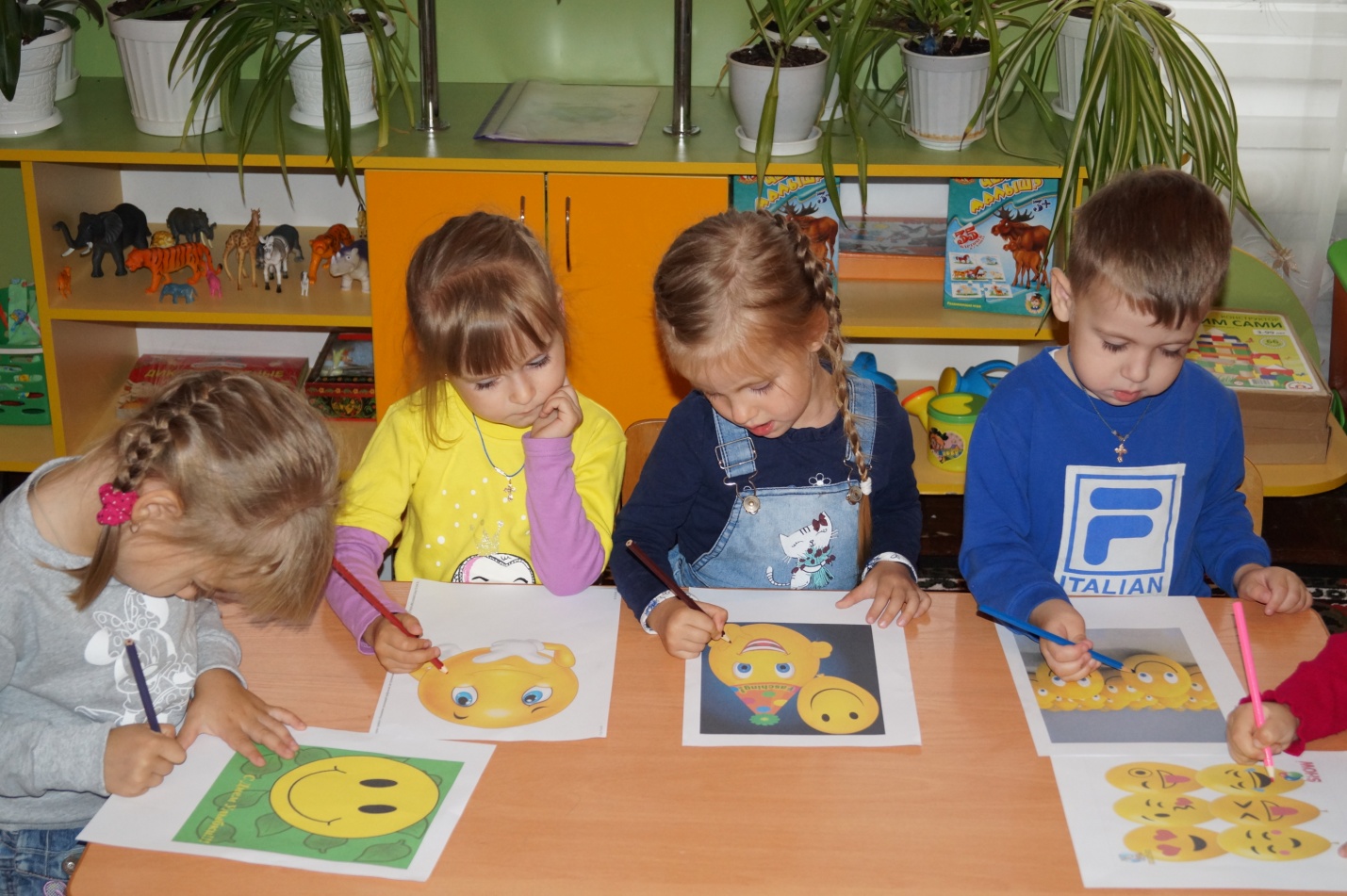 Муниципальное  бюджетное дошкольное общеобразовательное учреждение детский сад комбинированного вида №7села  Кухаривка муниципального образования Ейский районКонспект  непрерывной образовательной деятельности  по художественно-эстетическому развитию                        Тема: «Солнышко лучистое»                                младшая группаПодготовила: воспитатель МБДОУ ДС КВ № 7села Кухаривка МО Ейский районИвченко Н.А.                                                         2018год